Лабиринт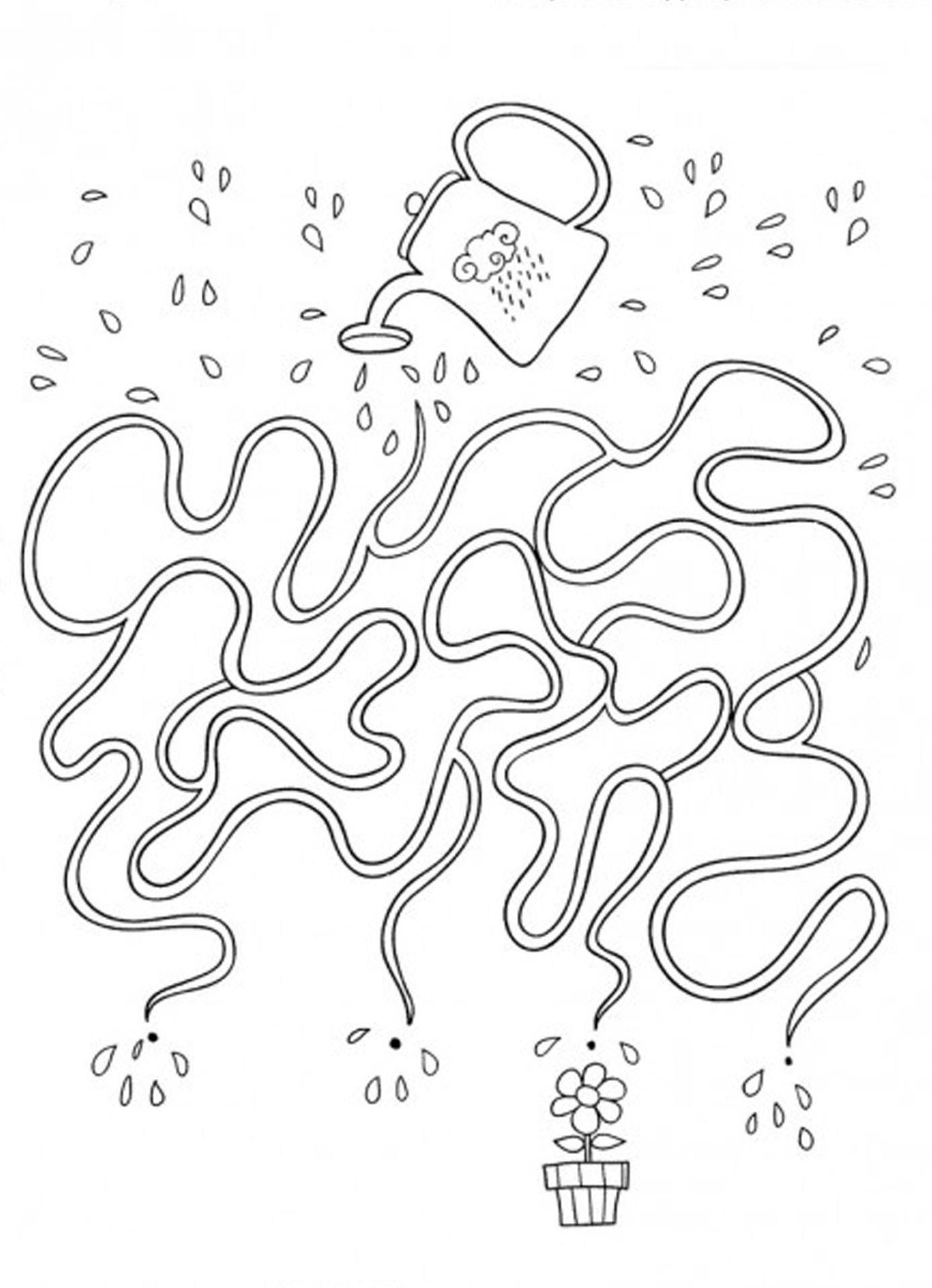 Изготвил: Мариела Климентова